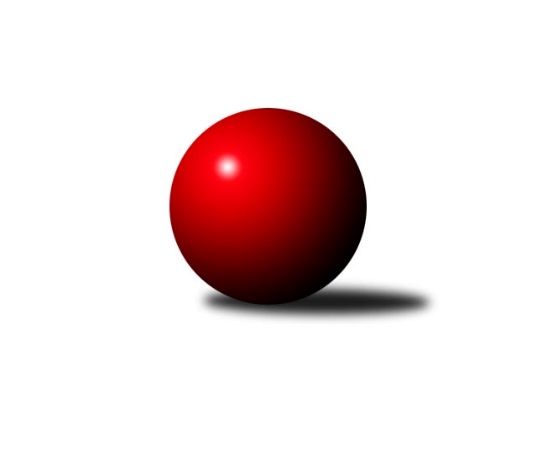 Č.1Ročník 2018/2019	24.5.2024 Jihomoravský KP2 sever - 1.- 8.místo 2018/2019Statistika 1. kolaTabulka družstev:		družstvo	záp	výh	rem	proh	skore	sety	průměr	body	plné	dorážka	chyby	1.	TJ Sokol Husovice D	7	6	0	1	34.0 : 22.0 	(48.0 : 36.0)	2563	12	1775	788	36.4	2.	TJ Sokol Brno IV B	7	5	0	2	39.0 : 17.0 	(50.5 : 33.5)	2510	10	1730	780	45	3.	SKK Veverky Brno A	7	5	0	2	36.0 : 20.0 	(48.5 : 35.5)	2490	10	1721	769	33.1	4.	KK Réna Ivančice B	7	4	0	3	34.0 : 22.0 	(48.5 : 35.5)	2495	8	1738	757	42.3	5.	KK Brno Židenice B	7	3	0	4	26.0 : 30.0 	(39.5 : 44.5)	2497	6	1752	745	49.1	6.	KK Mor.Slávia Brno G	7	2	0	5	20.0 : 36.0 	(35.5 : 48.5)	2479	4	1721	758	49.7	7.	KK Slovan Rosice D	7	2	0	5	18.0 : 38.0 	(34.5 : 49.5)	2396	4	1706	690	62.3	8.	SK Brno Žabovřesky B	7	1	0	6	17.0 : 39.0 	(31.0 : 53.0)	2353	2	1673	680	55.4Tabulka doma:		družstvo	záp	výh	rem	proh	skore	sety	průměr	body	maximum	minimum	1.	TJ Sokol Brno IV B	4	4	0	0	27.0 : 5.0 	(33.5 : 14.5)	2559	8	2590	2514	2.	TJ Sokol Husovice D	4	4	0	0	23.0 : 9.0 	(31.5 : 16.5)	2626	8	2681	2580	3.	SKK Veverky Brno A	3	3	0	0	19.0 : 5.0 	(24.0 : 12.0)	2542	6	2574	2518	4.	KK Réna Ivančice B	3	2	0	1	18.0 : 6.0 	(23.5 : 12.5)	2451	4	2487	2392	5.	KK Slovan Rosice D	3	2	0	1	13.5 : 10.5 	(20.0 : 16.0)	2458	4	2548	2378	6.	KK Mor.Slávia Brno G	4	2	0	2	16.0 : 16.0 	(25.0 : 23.0)	2476	4	2550	2404	7.	KK Brno Židenice B	3	1	0	2	12.0 : 12.0 	(18.5 : 17.5)	2602	2	2660	2570	8.	SK Brno Žabovřesky B	4	1	0	3	11.5 : 20.5 	(20.0 : 28.0)	2471	2	2523	2423Tabulka venku:		družstvo	záp	výh	rem	proh	skore	sety	průměr	body	maximum	minimum	1.	TJ Sokol Husovice D	3	2	0	1	11.0 : 13.0 	(16.5 : 19.5)	2542	4	2593	2473	2.	SKK Veverky Brno A	4	2	0	2	17.0 : 15.0 	(24.5 : 23.5)	2478	4	2522	2442	3.	KK Réna Ivančice B	4	2	0	2	16.0 : 16.0 	(25.0 : 23.0)	2507	4	2605	2417	4.	KK Brno Židenice B	4	2	0	2	14.0 : 18.0 	(21.0 : 27.0)	2471	4	2518	2397	5.	TJ Sokol Brno IV B	3	1	0	2	12.0 : 12.0 	(17.0 : 19.0)	2494	2	2582	2423	6.	SK Brno Žabovřesky B	3	0	0	3	5.5 : 18.5 	(11.0 : 25.0)	2314	0	2365	2285	7.	KK Mor.Slávia Brno G	3	0	0	3	4.0 : 20.0 	(10.5 : 25.5)	2480	0	2568	2374	8.	KK Slovan Rosice D	4	0	0	4	4.5 : 27.5 	(14.5 : 33.5)	2380	0	2492	2267Tabulka podzimní části:		družstvo	záp	výh	rem	proh	skore	sety	průměr	body	doma	venku	1.	TJ Sokol Husovice D	5	5	0	0	26.0 : 14.0 	(36.5 : 23.5)	2587	10 	3 	0 	0 	2 	0 	0	2.	SKK Veverky Brno A	5	4	0	1	27.0 : 13.0 	(36.5 : 23.5)	2481	8 	3 	0 	0 	1 	0 	1	3.	KK Réna Ivančice B	6	4	0	2	32.0 : 16.0 	(42.5 : 29.5)	2515	8 	2 	0 	1 	2 	0 	1	4.	TJ Sokol Brno IV B	4	2	0	2	19.0 : 13.0 	(26.0 : 22.0)	2509	4 	1 	0 	0 	1 	0 	2	5.	KK Slovan Rosice D	5	2	0	3	14.5 : 25.5 	(27.0 : 33.0)	2369	4 	2 	0 	1 	0 	0 	2	6.	KK Mor.Slávia Brno G	4	1	0	3	11.0 : 21.0 	(19.0 : 29.0)	2514	2 	1 	0 	1 	0 	0 	2	7.	KK Brno Židenice B	5	1	0	4	16.0 : 24.0 	(26.5 : 33.5)	2503	2 	1 	0 	2 	0 	0 	2	8.	SK Brno Žabovřesky B	4	0	0	4	6.5 : 25.5 	(14.0 : 34.0)	2366	0 	0 	0 	1 	0 	0 	3Tabulka jarní části:		družstvo	záp	výh	rem	proh	skore	sety	průměr	body	doma	venku	1.	TJ Sokol Brno IV B	3	3	0	0	20.0 : 4.0 	(24.5 : 11.5)	2560	6 	3 	0 	0 	0 	0 	0 	2.	KK Brno Židenice B	2	2	0	0	10.0 : 6.0 	(13.0 : 11.0)	2489	4 	0 	0 	0 	2 	0 	0 	3.	SKK Veverky Brno A	2	1	0	1	9.0 : 7.0 	(12.0 : 12.0)	2504	2 	0 	0 	0 	1 	0 	1 	4.	TJ Sokol Husovice D	2	1	0	1	8.0 : 8.0 	(11.5 : 12.5)	2577	2 	1 	0 	0 	0 	0 	1 	5.	SK Brno Žabovřesky B	3	1	0	2	10.5 : 13.5 	(17.0 : 19.0)	2454	2 	1 	0 	2 	0 	0 	0 	6.	KK Mor.Slávia Brno G	3	1	0	2	9.0 : 15.0 	(16.5 : 19.5)	2426	2 	1 	0 	1 	0 	0 	1 	7.	KK Réna Ivančice B	1	0	0	1	2.0 : 6.0 	(6.0 : 6.0)	2417	0 	0 	0 	0 	0 	0 	1 	8.	KK Slovan Rosice D	2	0	0	2	3.5 : 12.5 	(7.5 : 16.5)	2436	0 	0 	0 	0 	0 	0 	2 Zisk bodů pro družstvo:		jméno hráče	družstvo	body	zápasy	v %	dílčí body	sety	v %	1.	Martin Zubatý 	SKK Veverky Brno A 	6	/	7	(86%)	11	/	14	(79%)	2.	Karel Dorazil 	KK Réna Ivančice B 	6	/	7	(86%)	10.5	/	14	(75%)	3.	Vladimír Veselý 	SKK Veverky Brno A 	6	/	7	(86%)	9	/	14	(64%)	4.	Libuše Janková 	TJ Sokol Brno IV B 	6	/	7	(86%)	8	/	14	(57%)	5.	František Čech 	KK Réna Ivančice B 	5	/	6	(83%)	8	/	12	(67%)	6.	Rudolf Zouhar 	TJ Sokol Brno IV B 	5	/	6	(83%)	7	/	12	(58%)	7.	Zdeněk Holoubek 	TJ Sokol Brno IV B 	5	/	7	(71%)	9	/	14	(64%)	8.	Eduard Kremláček 	KK Réna Ivančice B 	5	/	7	(71%)	8	/	14	(57%)	9.	Milan Krejčí 	TJ Sokol Brno IV B 	5	/	7	(71%)	7.5	/	14	(54%)	10.	Zdeněk Vladík 	SK Brno Žabovřesky B 	5	/	7	(71%)	7	/	14	(50%)	11.	Petr Večeřa 	SKK Veverky Brno A 	5	/	7	(71%)	6	/	14	(43%)	12.	Miroslav Hoffmann 	KK Brno Židenice B 	4	/	5	(80%)	7	/	10	(70%)	13.	Jiří Trávníček 	TJ Sokol Husovice D 	4	/	6	(67%)	8	/	12	(67%)	14.	Jan Veselovský 	TJ Sokol Husovice D 	4	/	7	(57%)	11	/	14	(79%)	15.	Jiří Smutný 	TJ Sokol Brno IV B 	4	/	7	(57%)	10	/	14	(71%)	16.	Petr Komárek 	TJ Sokol Brno IV B 	4	/	7	(57%)	9	/	14	(64%)	17.	Petr Trusina 	TJ Sokol Husovice D 	4	/	7	(57%)	9	/	14	(64%)	18.	Anna Kalasová 	KK Mor.Slávia Brno G 	4	/	7	(57%)	7	/	14	(50%)	19.	Jiří Hrdlička 	KK Slovan Rosice D 	3.5	/	7	(50%)	9	/	14	(64%)	20.	Vladimír Ryšavý 	KK Brno Židenice B 	3	/	4	(75%)	6.5	/	8	(81%)	21.	Jaromír Šula 	TJ Sokol Husovice D 	3	/	5	(60%)	8	/	10	(80%)	22.	Petr Vaňura 	KK Brno Židenice B 	3	/	5	(60%)	5	/	10	(50%)	23.	Petr Vyhnalík 	KK Slovan Rosice D 	3	/	5	(60%)	4.5	/	10	(45%)	24.	Miroslav Oujezdský 	KK Mor.Slávia Brno G 	3	/	6	(50%)	7	/	12	(58%)	25.	Tomáš Rak 	SKK Veverky Brno A 	3	/	7	(43%)	7.5	/	14	(54%)	26.	Marek Černý 	SK Brno Žabovřesky B 	3	/	7	(43%)	7	/	14	(50%)	27.	Zdeněk Ondráček 	KK Mor.Slávia Brno G 	3	/	7	(43%)	6	/	14	(43%)	28.	Antonín Zvejška 	SK Brno Žabovřesky B 	2.5	/	5	(50%)	6	/	10	(60%)	29.	Michal Hrdlička 	KK Slovan Rosice D 	2	/	2	(100%)	4	/	4	(100%)	30.	Ivana Hrdličková 	KK Réna Ivančice B 	2	/	2	(100%)	4	/	4	(100%)	31.	Eugen Olgyai 	SKK Veverky Brno A 	2	/	2	(100%)	4	/	4	(100%)	32.	Jiří Rauschgold 	TJ Sokol Husovice D 	2	/	3	(67%)	4	/	6	(67%)	33.	Tomáš Řihánek 	KK Réna Ivančice B 	2	/	3	(67%)	4	/	6	(67%)	34.	Jan Tichák 	KK Brno Židenice B 	2	/	3	(67%)	3	/	6	(50%)	35.	Luděk Kolář 	KK Réna Ivančice B 	2	/	4	(50%)	4	/	8	(50%)	36.	Štěpán Kalas 	KK Mor.Slávia Brno G 	2	/	4	(50%)	4	/	8	(50%)	37.	Jana Klašková 	SK Brno Žabovřesky B 	2	/	4	(50%)	4	/	8	(50%)	38.	Pavel Procházka 	KK Slovan Rosice D 	2	/	5	(40%)	6	/	10	(60%)	39.	Vladimír Malý 	KK Brno Židenice B 	2	/	5	(40%)	5	/	10	(50%)	40.	Renata Horáková 	KK Réna Ivančice B 	2	/	5	(40%)	5	/	10	(50%)	41.	Jaroslav Smrž 	KK Slovan Rosice D 	2	/	5	(40%)	4	/	10	(40%)	42.	Karel Gabrhel 	TJ Sokol Husovice D 	2	/	5	(40%)	4	/	10	(40%)	43.	Martin Sedlák 	TJ Sokol Husovice D 	2	/	5	(40%)	2.5	/	10	(25%)	44.	Petr Kschwend 	SKK Veverky Brno A 	2	/	6	(33%)	6	/	12	(50%)	45.	Pavel Suchan 	KK Brno Židenice B 	2	/	6	(33%)	3	/	12	(25%)	46.	Radim Jelínek 	SK Brno Žabovřesky B 	2	/	7	(29%)	6	/	14	(43%)	47.	Jiří Krev 	KK Brno Židenice B 	2	/	7	(29%)	5	/	14	(36%)	48.	Karel Krajina 	SKK Veverky Brno A 	1	/	2	(50%)	2	/	4	(50%)	49.	Vladimíra Mošaťová 	KK Réna Ivančice B 	1	/	2	(50%)	2	/	4	(50%)	50.	Vladimír Polách 	SKK Veverky Brno A 	1	/	2	(50%)	2	/	4	(50%)	51.	Martina Hájková 	KK Mor.Slávia Brno G 	1	/	2	(50%)	2	/	4	(50%)	52.	Martin Gabrhel 	TJ Sokol Husovice D 	1	/	2	(50%)	1.5	/	4	(38%)	53.	Filip Žažo 	KK Mor.Slávia Brno G 	1	/	2	(50%)	1.5	/	4	(38%)	54.	Anastasios Jiaxis 	KK Slovan Rosice D 	1	/	3	(33%)	2	/	6	(33%)	55.	Martin Večerka 	KK Mor.Slávia Brno G 	1	/	3	(33%)	2	/	6	(33%)	56.	Miroslav Korbička 	KK Brno Židenice B 	1	/	4	(25%)	4	/	8	(50%)	57.	Luboš Staněk 	KK Réna Ivančice B 	1	/	5	(20%)	3	/	10	(30%)	58.	Jan Bernatík 	KK Mor.Slávia Brno G 	1	/	7	(14%)	5	/	14	(36%)	59.	Radek Hrdlička 	KK Slovan Rosice D 	0.5	/	5	(10%)	1	/	10	(10%)	60.	Miloslav Ostřížek 	SK Brno Žabovřesky B 	0.5	/	5	(10%)	1	/	10	(10%)	61.	Petr Žažo 	KK Mor.Slávia Brno G 	0	/	1	(0%)	1	/	2	(50%)	62.	Tomáš Čech 	KK Réna Ivančice B 	0	/	1	(0%)	0	/	2	(0%)	63.	Pavel Zajíc 	KK Slovan Rosice D 	0	/	1	(0%)	0	/	2	(0%)	64.	František Žák 	SKK Veverky Brno A 	0	/	2	(0%)	1	/	4	(25%)	65.	Petr Kotzian 	KK Brno Židenice B 	0	/	2	(0%)	0	/	4	(0%)	66.	Robert Pacal 	TJ Sokol Husovice D 	0	/	2	(0%)	0	/	4	(0%)	67.	Karel Pospíšil 	SK Brno Žabovřesky B 	0	/	3	(0%)	0	/	6	(0%)	68.	Libor Čížek 	KK Slovan Rosice D 	0	/	4	(0%)	2	/	8	(25%)	69.	Michal Kaštovský 	SK Brno Žabovřesky B 	0	/	4	(0%)	0	/	8	(0%)	70.	Petr Smejkal 	KK Slovan Rosice D 	0	/	5	(0%)	2	/	10	(20%)Průměry na kuželnách:		kuželna	průměr	plné	dorážka	chyby	výkon na hráče	1.	Židenice, 1-2	2579	1778	801	40.2	(430.0)	2.	TJ Sokol Husovice, 1-4	2568	1784	783	43.8	(428.1)	3.	Žabovřesky, 1-2	2488	1739	748	44.9	(414.8)	4.	TJ Sokol Brno IV, 1-4	2486	1740	746	47.8	(414.5)	5.	KK MS Brno, 1-4	2479	1732	746	49.6	(413.2)	6.	Brno Veveří, 1-2	2476	1714	761	34.7	(412.8)	7.	KK Slovan Rosice, 1-4	2437	1724	712	57.3	(406.2)	8.	KK Réna Ivančice, 1-2	2394	1672	721	55.5	(399.1)Nejlepší výkony na kuželnách:Židenice, 1-2KK Brno Židenice B	2660	0. kolo	Petr Vaňura 	KK Brno Židenice B	477	0. koloTJ Sokol Husovice D	2593	0. kolo	Pavel Suchan 	KK Brno Židenice B	475	0. koloTJ Sokol Brno IV B	2582	0. kolo	Miroslav Korbička 	KK Brno Židenice B	474	0. koloKK Brno Židenice B	2575	0. kolo	Martin Sedlák 	TJ Sokol Husovice D	458	0. koloKK Brno Židenice B	2570	0. kolo	Vladimír Ryšavý 	KK Brno Židenice B	457	0. koloKK Mor.Slávia Brno G	2499	0. kolo	Miroslav Hoffmann 	KK Brno Židenice B	451	0. kolo		. kolo	Anna Kalasová 	KK Mor.Slávia Brno G	448	0. kolo		. kolo	Rudolf Zouhar 	TJ Sokol Brno IV B	447	0. kolo		. kolo	Jiří Smutný 	TJ Sokol Brno IV B	446	0. kolo		. kolo	Miroslav Oujezdský 	KK Mor.Slávia Brno G	446	0. koloTJ Sokol Husovice, 1-4TJ Sokol Husovice D	2681	1. kolo	Petr Trusina 	TJ Sokol Husovice D	486	1. koloTJ Sokol Husovice D	2653	0. kolo	Jaromír Šula 	TJ Sokol Husovice D	479	0. koloTJ Sokol Husovice D	2590	0. kolo	Jiří Trávníček 	TJ Sokol Husovice D	467	1. koloTJ Sokol Husovice D	2580	0. kolo	Martin Gabrhel 	TJ Sokol Husovice D	465	1. koloKK Mor.Slávia Brno G	2568	0. kolo	Jiří Hrdlička 	KK Slovan Rosice D	461	1. koloKK Brno Židenice B	2509	0. kolo	Pavel Suchan 	KK Brno Židenice B	459	0. koloKK Slovan Rosice D	2492	1. kolo	Karel Gabrhel 	TJ Sokol Husovice D	456	0. koloTJ Sokol Brno IV B	2477	0. kolo	Petr Trusina 	TJ Sokol Husovice D	456	0. kolo		. kolo	Miroslav Oujezdský 	KK Mor.Slávia Brno G	455	0. kolo		. kolo	Jiří Rauschgold 	TJ Sokol Husovice D	455	0. koloŽabovřesky, 1-2KK Réna Ivančice B	2605	0. kolo	Petr Vaňura 	KK Brno Židenice B	489	1. koloSK Brno Žabovřesky B	2523	0. kolo	Karel Dorazil 	KK Réna Ivančice B	462	0. koloSKK Veverky Brno A	2522	0. kolo	František Čech 	KK Réna Ivančice B	457	0. koloKK Brno Židenice B	2518	1. kolo	Luděk Kolář 	KK Réna Ivančice B	453	0. koloSK Brno Žabovřesky B	2475	0. kolo	Antonín Zvejška 	SK Brno Žabovřesky B	449	0. koloSK Brno Žabovřesky B	2463	1. kolo	Jana Klašková 	SK Brno Žabovřesky B	447	1. koloSK Brno Žabovřesky B	2423	0. kolo	Vladimír Veselý 	SKK Veverky Brno A	446	0. koloKK Slovan Rosice D	2380	0. kolo	Zdeněk Vladík 	SK Brno Žabovřesky B	445	0. kolo		. kolo	Petr Kschwend 	SKK Veverky Brno A	438	0. kolo		. kolo	Radim Jelínek 	SK Brno Žabovřesky B	436	0. koloTJ Sokol Brno IV, 1-4TJ Sokol Brno IV B	2590	0. kolo	Rudolf Zouhar 	TJ Sokol Brno IV B	460	0. koloTJ Sokol Brno IV B	2577	0. kolo	Rudolf Zouhar 	TJ Sokol Brno IV B	456	0. koloTJ Sokol Brno IV B	2553	0. kolo	Libuše Janková 	TJ Sokol Brno IV B	456	0. koloTJ Sokol Brno IV B	2514	1. kolo	Miroslav Hoffmann 	KK Brno Židenice B	456	0. koloTJ Sokol Husovice D	2473	0. kolo	Libuše Janková 	TJ Sokol Brno IV B	450	0. koloKK Réna Ivančice B	2417	1. kolo	Petr Komárek 	TJ Sokol Brno IV B	449	0. koloKK Brno Židenice B	2397	0. kolo	Jiří Smutný 	TJ Sokol Brno IV B	439	0. koloKK Mor.Slávia Brno G	2374	0. kolo	Milan Krejčí 	TJ Sokol Brno IV B	439	0. kolo		. kolo	Tomáš Řihánek 	KK Réna Ivančice B	439	1. kolo		. kolo	Martin Gabrhel 	TJ Sokol Husovice D	439	0. koloKK MS Brno, 1-4TJ Sokol Husovice D	2561	0. kolo	Miroslav Oujezdský 	KK Mor.Slávia Brno G	455	0. koloKK Mor.Slávia Brno G	2550	1. kolo	Anna Kalasová 	KK Mor.Slávia Brno G	452	0. koloSKK Veverky Brno A	2486	1. kolo	Martin Večerka 	KK Mor.Slávia Brno G	452	1. koloKK Mor.Slávia Brno G	2482	0. kolo	Vladimír Malý 	KK Brno Židenice B	451	0. koloKK Mor.Slávia Brno G	2466	0. kolo	Petr Vaňura 	KK Brno Židenice B	445	0. koloKK Brno Židenice B	2460	0. kolo	Martin Sedlák 	TJ Sokol Husovice D	444	0. koloTJ Sokol Brno IV B	2423	0. kolo	Zdeněk Ondráček 	KK Mor.Slávia Brno G	443	0. koloKK Mor.Slávia Brno G	2404	0. kolo	Martin Zubatý 	SKK Veverky Brno A	443	1. kolo		. kolo	Karel Gabrhel 	TJ Sokol Husovice D	442	0. kolo		. kolo	Tomáš Rak 	SKK Veverky Brno A	441	1. koloBrno Veveří, 1-2SKK Veverky Brno A	2574	0. kolo	František Čech 	KK Réna Ivančice B	464	0. koloSKK Veverky Brno A	2533	0. kolo	Martin Zubatý 	SKK Veverky Brno A	459	0. koloSKK Veverky Brno A	2518	0. kolo	Martin Zubatý 	SKK Veverky Brno A	451	0. koloKK Réna Ivančice B	2489	0. kolo	Martin Zubatý 	SKK Veverky Brno A	448	0. koloKK Slovan Rosice D	2381	0. kolo	Petr Večeřa 	SKK Veverky Brno A	436	0. koloSK Brno Žabovřesky B	2365	0. kolo	Vladimír Veselý 	SKK Veverky Brno A	436	0. kolo		. kolo	Petr Večeřa 	SKK Veverky Brno A	431	0. kolo		. kolo	Karel Dorazil 	KK Réna Ivančice B	428	0. kolo		. kolo	Vladimír Veselý 	SKK Veverky Brno A	427	0. kolo		. kolo	Radim Jelínek 	SK Brno Žabovřesky B	427	0. koloKK Slovan Rosice, 1-4KK Slovan Rosice D	2548	0. kolo	Michal Hrdlička 	KK Slovan Rosice D	494	0. koloKK Réna Ivančice B	2515	0. kolo	Michal Hrdlička 	KK Slovan Rosice D	459	0. koloKK Slovan Rosice D	2448	0. kolo	Karel Dorazil 	KK Réna Ivančice B	444	0. koloSKK Veverky Brno A	2442	0. kolo	Jiří Hrdlička 	KK Slovan Rosice D	441	0. koloKK Slovan Rosice D	2378	0. kolo	Martin Zubatý 	SKK Veverky Brno A	433	0. koloSK Brno Žabovřesky B	2292	0. kolo	Eduard Kremláček 	KK Réna Ivančice B	431	0. kolo		. kolo	Petr Vyhnalík 	KK Slovan Rosice D	431	0. kolo		. kolo	Jaroslav Smrž 	KK Slovan Rosice D	430	0. kolo		. kolo	Luděk Kolář 	KK Réna Ivančice B	430	0. kolo		. kolo	Vladimír Veselý 	SKK Veverky Brno A	425	0. koloKK Réna Ivančice, 1-2KK Réna Ivančice B	2487	0. kolo	Radim Jelínek 	SK Brno Žabovřesky B	465	0. koloKK Réna Ivančice B	2475	0. kolo	Eduard Kremláček 	KK Réna Ivančice B	450	0. koloSKK Veverky Brno A	2460	0. kolo	Karel Dorazil 	KK Réna Ivančice B	450	0. koloKK Réna Ivančice B	2392	0. kolo	Vladimír Veselý 	SKK Veverky Brno A	448	0. koloSK Brno Žabovřesky B	2285	0. kolo	František Čech 	KK Réna Ivančice B	437	0. koloKK Slovan Rosice D	2267	0. kolo	Karel Dorazil 	KK Réna Ivančice B	434	0. kolo		. kolo	Eugen Olgyai 	SKK Veverky Brno A	433	0. kolo		. kolo	Luboš Staněk 	KK Réna Ivančice B	423	0. kolo		. kolo	Eduard Kremláček 	KK Réna Ivančice B	416	0. kolo		. kolo	Martin Zubatý 	SKK Veverky Brno A	414	0. koloČetnost výsledků:	8.0 : 0.0	1x	7.0 : 1.0	7x	6.0 : 2.0	4x	5.5 : 2.5	2x	5.0 : 3.0	5x	3.0 : 5.0	6x	2.0 : 6.0	2x	1.0 : 7.0	1x